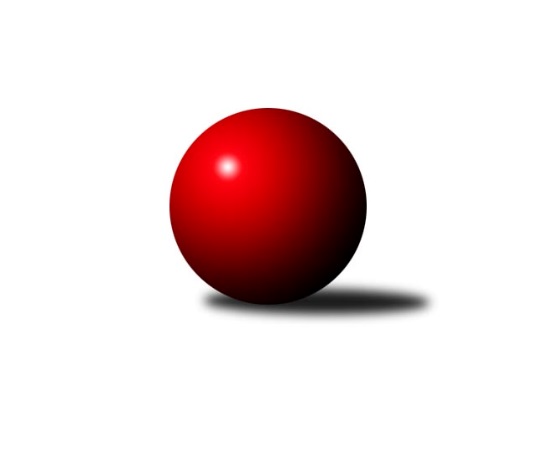 Č.2Ročník 2008/2009	27.9.2008Nejlepšího výkonu v tomto kole: 3330 dosáhli družstva: TJ Rostex Vyškov ˝A˝, TJ Sokol KARE Luhačovice ˝B˝3. KLM C 2008/2009Výsledky 2. kolaSouhrnný přehled výsledků:TJ  Krnov ˝A˝	- TJ Zbrojovka Vsetín ˝A˝	5:3	3149:3034	15.5:8.5	27.9.TJ Spartak Přerov ˝B˝	- TJ Rostex Vyškov ˝A˝	1:7	3192:3330	8.0:16.0	27.9.HKK Olomouc ˝B˝	- TJ Horní Benešov ˝A˝	1:7	3126:3209	9.5:14.5	27.9.SKK Jeseník ˝A˝	- SK Camo Slavičín ˝A˝	4:4	3082:3092	11.0:13.0	27.9.TJ Sokol KARE Luhačovice ˝B˝	- KK Zábřeh ˝B˝	5:3	3330:3282	12.0:12.0	27.9.TJ Opava ˝B˝	- TJ Sokol Michálkovice ˝A˝	3:5	3100:3107	13.0:11.0	27.9.Tabulka družstev:	1.	TJ Horní Benešov ˝A˝	2	2	0	0	14.0 : 2.0 	27.5 : 20.5 	 3205	4	2.	TJ Rostex Vyškov ˝A˝	2	2	0	0	13.0 : 3.0 	34.0 : 14.0 	 3371	4	3.	TJ  Krnov ˝A˝	2	2	0	0	11.0 : 5.0 	30.5 : 17.5 	 3164	4	4.	SK Camo Slavičín ˝A˝	2	1	1	0	11.0 : 5.0 	28.0 : 20.0 	 3114	3	5.	SKK Jeseník ˝A˝	2	1	1	0	10.0 : 6.0 	23.5 : 24.5 	 3143	3	6.	TJ Sokol Michálkovice ˝A˝	2	1	0	1	7.0 : 9.0 	23.0 : 25.0 	 2957	2	7.	TJ Spartak Přerov ˝B˝	2	1	0	1	7.0 : 9.0 	20.0 : 28.0 	 3032	2	8.	TJ Sokol KARE Luhačovice ˝B˝	2	1	0	1	7.0 : 9.0 	18.0 : 30.0 	 3294	2	9.	KK Zábřeh ˝B˝	2	0	0	2	5.0 : 11.0 	21.0 : 27.0 	 3196	0	10.	TJ Opava ˝B˝	2	0	0	2	4.0 : 12.0 	24.0 : 24.0 	 3117	0	11.	TJ Zbrojovka Vsetín ˝A˝	2	0	0	2	4.0 : 12.0 	17.5 : 30.5 	 3018	0	12.	HKK Olomouc ˝B˝	2	0	0	2	3.0 : 13.0 	21.0 : 27.0 	 3148	0Podrobné výsledky kola:	 TJ  Krnov ˝A˝	3149	5:3	3034	TJ Zbrojovka Vsetín ˝A˝	Bedřich Pluhař	144 	 128 	 117 	132	521 	 2:2 	 528 	 117	137 	 145	129	Ivan Riedel	Martin Koraba	141 	 121 	 139 	136	537 	 2:2 	 538 	 117	146 	 148	127	Tomáš Hambálek	Jiří Jedlička	118 	 136 	 155 	126	535 	 2.5:1.5 	 473 	 121	108 	 118	126	Milan Bělíček	Vlastimil Kotrla	115 	 137 	 126 	134	512 	 2:2 	 527 	 137	130 	 139	121	Břetislav Adamec	Přemysl Žáček	150 	 134 	 118 	125	527 	 4:0 	 468 	 114	119 	 111	124	Miroslav Kubík	Václav Eichler	148 	 125 	 131 	113	517 	 3:1 	 500 	 120	120 	 119	141	Petr Babákrozhodčí: Nejlepší výkon utkání: 538 - Tomáš Hambálek	 TJ Spartak Přerov ˝B˝	3192	1:7	3330	TJ Rostex Vyškov ˝A˝	Milan Kanda	135 	 134 	 123 	137	529 	 1:3 	 571 	 167	144 	 136	124	Jiří Trávníček	Jiří Divila ml.	112 	 141 	 149 	140	542 	 3:1 	 519 	 138	127 	 136	118	Miroslav Poledník	Stanislav Beňa st.	135 	 116 	 117 	137	505 	 0:4 	 579 	 153	136 	 143	147	Miroslav Němec	Vojtěch Venclík	129 	 131 	 128 	127	515 	 1:3 	 548 	 119	144 	 146	139	Petr Pevný	Jiří Divila st.	153 	 141 	 132 	126	552 	 1:3 	 550 	 116	156 	 139	139	Milan Svačina	Petr Maier	133 	 140 	 141 	135	549 	 2:2 	 563 	 145	136 	 133	149	Kamil Bednářrozhodčí: Nejlepší výkon utkání: 579 - Miroslav Němec	 HKK Olomouc ˝B˝	3126	1:7	3209	TJ Horní Benešov ˝A˝	Leopold Jašek	129 	 151 	 144 	121	545 	 1.5:2.5 	 545 	 138	121 	 144	142	Kamil Kovařík	Vladimír Kopp	127 	 117 	 110 	129	483 	 0:4 	 545 	 151	129 	 124	141	Vlastimil Skopalík	Josef Šrámek	142 	 112 	 141 	142	537 	 2:2 	 538 	 135	124 	 145	134	Bohuslav Čuba	Jiří Kropáč	102 	 124 	 134 	144	504 	 2:2 	 518 	 131	119 	 136	132	Miroslav Petřek ml.	Jan Tögel	139 	 134 	 146 	126	545 	 2:2 	 544 	 147	131 	 130	136	Petr Kozák	Milan Sekanina	121 	 130 	 137 	124	512 	 2:2 	 519 	 130	128 	 127	134	Martin Bilíčekrozhodčí: Nejlepšího výkonu v tomto utkání: 545 kuželek dosáhli: Leopold Jašek, Kamil Kovařík, Vlastimil Skopalík, Jan Tögel	 SKK Jeseník ˝A˝	3082	4:4	3092	SK Camo Slavičín ˝A˝	Jakub Smejkal	146 	 140 	 141 	120	547 	 3:1 	 508 	 139	119 	 124	126	Karel Ivaniš	Jiří Vrba	119 	 129 	 140 	145	533 	 2:2 	 522 	 128	131 	 133	130	Tomáš Polášek	Jiří Fárek	116 	 108 	 123 	130	477 	 1:3 	 527 	 141	136 	 127	123	Libor Pekárek ml.	Michal Smejkal	144 	 117 	 123 	116	500 	 2:2 	 474 	 127	126 	 102	119	František Novák	Václav Smejkal	123 	 120 	 128 	126	497 	 0:4 	 544 	 132	131 	 138	143	Libor Pekárek	Petr Šulák	137 	 144 	 137 	110	528 	 3:1 	 517 	 132	128 	 127	130	Pavel Pekárekrozhodčí: Nejlepší výkon utkání: 547 - Jakub Smejkal	 TJ Sokol KARE Luhačovice ˝B˝	3330	5:3	3282	KK Zábřeh ˝B˝	Jiří Konečný	139 	 128 	 126 	134	527 	 2:2 	 513 	 121	130 	 123	139	Tomáš Sádecký	Alois Valášek	130 	 118 	 125 	148	521 	 1:3 	 565 	 141	154 	 144	126	Václav Ondruch	Jiří Martinů	143 	 131 	 171 	161	606 	 3:1 	 538 	 133	135 	 140	130	Josef Karafiát	Petr Kudláček	166 	 133 	 142 	124	565 	 1:3 	 564 	 135	134 	 149	146	Milan Šula	Vlastimil Červenka	130 	 157 	 143 	146	576 	 4:0 	 512 	 126	137 	 128	121	Václav Kupka	Zdeněk Malaník	148 	 109 	 137 	141	535 	 1:3 	 590 	 132	137 	 172	149	Martin Bieberlerozhodčí: Nejlepší výkon utkání: 606 - Jiří Martinů	 TJ Opava ˝B˝	3100	3:5	3107	TJ Sokol Michálkovice ˝A˝	Petr Bracek	120 	 147 	 128 	128	523 	 2:2 	 514 	 131	143 	 132	108	Petr Řepecký	Pavel Hendrych *1	129 	 112 	 135 	130	506 	 2:2 	 519 	 113	161 	 110	135	Tomáš Rechtoris	Jiří Vícha	140 	 119 	 144 	113	516 	 2:2 	 547 	 129	148 	 133	137	Václav Hrejzek	Martin Weiss	132 	 127 	 123 	122	504 	 3:1 	 487 	 132	114 	 123	118	Pavel Čech	Vladimír Peter	105 	 115 	 167 	141	528 	 2:2 	 537 	 139	124 	 148	126	Josef Jurášek	Pavel Kovalčík	127 	 134 	 125 	137	523 	 2:2 	 503 	 136	138 	 100	129	Josef Linhartrozhodčí: střídání: *1 od 61. hodu Rudolf HaimNejlepší výkon utkání: 547 - Václav HrejzekPořadí jednotlivců:	jméno hráče	družstvo	celkem	plné	dorážka	chyby	poměr kuž.	Maximum	1.	Petr Pevný 	TJ Rostex Vyškov ˝A˝	583.50	391.5	192.0	2.0	2/2	(619)	2.	Miroslav Němec 	TJ Rostex Vyškov ˝A˝	580.50	380.0	200.5	2.5	2/2	(582)	3.	Jiří Trávníček 	TJ Rostex Vyškov ˝A˝	580.00	372.5	207.5	4.0	2/2	(589)	4.	Jiří Martinů 	TJ Sokol KARE Luhačovice ˝B˝	577.00	366.0	211.0	4.0	2/2	(606)	5.	Martin Bieberle 	KK Zábřeh ˝B˝	566.50	362.5	204.0	3.5	2/2	(590)	6.	Vlastimil Červenka 	TJ Sokol KARE Luhačovice ˝B˝	561.00	374.0	187.0	2.0	2/2	(576)	7.	Kamil Kovařík 	TJ Horní Benešov ˝A˝	559.50	364.0	195.5	2.0	2/2	(574)	8.	Vlastimil Skopalík 	TJ Horní Benešov ˝A˝	553.50	375.5	178.0	2.0	2/2	(562)	9.	Kamil Bednář 	TJ Rostex Vyškov ˝A˝	552.50	372.5	180.0	5.5	2/2	(563)	10.	Libor Pekárek 	SK Camo Slavičín ˝A˝	551.50	365.0	186.5	1.5	2/2	(559)	11.	Jakub Smejkal 	SKK Jeseník ˝A˝	550.50	370.5	180.0	5.5	2/2	(554)	12.	Bedřich Pluhař 	TJ  Krnov ˝A˝	546.00	351.5	194.5	2.0	2/2	(571)	13.	Leopold Jašek 	HKK Olomouc ˝B˝	545.00	355.0	190.0	4.0	1/1	(545)	14.	Josef Šrámek 	HKK Olomouc ˝B˝	543.50	351.5	192.0	5.5	1/1	(550)	15.	Zdeněk Malaník 	TJ Sokol KARE Luhačovice ˝B˝	543.50	363.0	180.5	4.5	2/2	(552)	16.	Petr Kozák 	TJ Horní Benešov ˝A˝	542.00	362.5	179.5	4.0	2/2	(544)	17.	Vladimír Peter 	TJ Opava ˝B˝	539.50	372.0	167.5	6.5	2/2	(551)	18.	Jan Tögel 	HKK Olomouc ˝B˝	539.00	364.0	175.0	4.0	1/1	(545)	19.	Alois Valášek 	TJ Sokol KARE Luhačovice ˝B˝	538.50	368.0	170.5	7.5	2/2	(556)	20.	Milan Šula 	KK Zábřeh ˝B˝	537.50	342.0	195.5	2.0	2/2	(564)	21.	Petr Šulák 	SKK Jeseník ˝A˝	535.50	355.0	180.5	4.0	2/2	(543)	22.	Václav Eichler 	TJ  Krnov ˝A˝	533.50	349.0	184.5	6.5	2/2	(550)	23.	Václav Ondruch 	KK Zábřeh ˝B˝	531.00	344.0	187.0	8.0	2/2	(565)	24.	Jiří Kropáč 	HKK Olomouc ˝B˝	529.00	366.0	163.0	7.5	1/1	(554)	25.	Tomáš Polášek 	SK Camo Slavičín ˝A˝	526.50	353.5	173.0	2.0	2/2	(531)	26.	Josef Karafiát 	KK Zábřeh ˝B˝	525.50	368.5	157.0	8.0	2/2	(538)	27.	Václav Kupka 	KK Zábřeh ˝B˝	525.00	346.5	178.5	5.0	2/2	(538)	28.	Jiří Konečný 	TJ Sokol KARE Luhačovice ˝B˝	525.00	377.0	148.0	8.5	2/2	(527)	29.	Jiří Jedlička 	TJ  Krnov ˝A˝	524.50	357.5	167.0	5.5	2/2	(535)	30.	Břetislav Adamec 	TJ Zbrojovka Vsetín ˝A˝	523.50	350.5	173.0	2.5	2/2	(527)	31.	Milan Sekanina 	HKK Olomouc ˝B˝	520.50	352.5	168.0	7.0	1/1	(529)	32.	Přemysl Žáček 	TJ  Krnov ˝A˝	520.00	344.5	175.5	5.5	2/2	(527)	33.	Petr Bracek 	TJ Opava ˝B˝	520.00	351.0	169.0	5.5	2/2	(523)	34.	Václav Hrejzek 	TJ Sokol Michálkovice ˝A˝	519.50	341.5	178.0	4.5	2/2	(547)	35.	Martin Bilíček 	TJ Horní Benešov ˝A˝	519.50	354.0	165.5	5.5	2/2	(520)	36.	Tomáš Hambálek 	TJ Zbrojovka Vsetín ˝A˝	519.00	367.0	152.0	6.5	2/2	(538)	37.	Zdeněk Okleštěk 	HKK Olomouc ˝B˝	518.00	366.0	152.0	7.0	1/1	(518)	38.	Pavel Pekárek 	SK Camo Slavičín ˝A˝	517.50	343.0	174.5	4.5	2/2	(518)	39.	Jiří Divila st. 	TJ Spartak Přerov ˝B˝	516.00	347.0	169.0	5.0	2/2	(552)	40.	Libor Pekárek ml. 	SK Camo Slavičín ˝A˝	516.00	352.5	163.5	2.5	2/2	(527)	41.	Petr Maier 	TJ Spartak Přerov ˝B˝	515.50	338.5	177.0	5.0	2/2	(549)	42.	Michal Smejkal 	SKK Jeseník ˝A˝	515.00	354.0	161.0	2.5	2/2	(530)	43.	Pavel Kovalčík 	TJ Opava ˝B˝	514.50	365.5	149.0	6.0	2/2	(523)	44.	Vlastimil Kotrla 	TJ  Krnov ˝A˝	514.00	365.0	149.0	5.5	2/2	(516)	45.	Karel Ivaniš 	SK Camo Slavičín ˝A˝	513.00	345.5	167.5	5.5	2/2	(518)	46.	Tomáš Sádecký 	KK Zábřeh ˝B˝	510.00	354.5	155.5	9.0	2/2	(513)	47.	Václav Smejkal 	SKK Jeseník ˝A˝	507.00	344.5	162.5	3.5	2/2	(517)	48.	Jiří Fárek 	SKK Jeseník ˝A˝	506.00	346.5	159.5	4.5	2/2	(535)	49.	Ivan Riedel 	TJ Zbrojovka Vsetín ˝A˝	505.50	355.5	150.0	5.5	2/2	(528)	50.	Vojtěch Venclík 	TJ Spartak Přerov ˝B˝	505.00	354.0	151.0	5.5	2/2	(515)	51.	Milan Kanda 	TJ Spartak Přerov ˝B˝	504.00	340.5	163.5	3.0	2/2	(529)	52.	Petr Babák 	TJ Zbrojovka Vsetín ˝A˝	502.00	357.5	144.5	6.5	2/2	(504)	53.	Miroslav Petřek  ml.	TJ Horní Benešov ˝A˝	501.00	357.5	143.5	4.5	2/2	(518)	54.	Petr Řepecký 	TJ Sokol Michálkovice ˝A˝	494.00	340.0	154.0	5.0	2/2	(514)	55.	Tomáš Rechtoris 	TJ Sokol Michálkovice ˝A˝	492.50	331.0	161.5	7.0	2/2	(519)	56.	Josef Jurášek 	TJ Sokol Michálkovice ˝A˝	491.00	345.5	145.5	11.5	2/2	(537)	57.	Josef Linhart 	TJ Sokol Michálkovice ˝A˝	490.00	333.5	156.5	4.0	2/2	(503)	58.	Stanislav Beňa  st.	TJ Spartak Přerov ˝B˝	489.00	330.0	159.0	6.0	2/2	(505)	59.	Milan Bělíček 	TJ Zbrojovka Vsetín ˝A˝	484.00	325.0	159.0	5.5	2/2	(495)	60.	Miroslav Kubík 	TJ Zbrojovka Vsetín ˝A˝	483.50	332.5	151.0	6.0	2/2	(499)	61.	Vladimír Kopp 	HKK Olomouc ˝B˝	483.00	333.0	150.0	7.0	1/1	(483)	62.	Pavel Čech 	TJ Sokol Michálkovice ˝A˝	469.50	339.0	130.5	7.0	2/2	(487)		Petr Kudláček 	TJ Sokol KARE Luhačovice ˝B˝	565.00	382.0	183.0	5.0	1/2	(565)		Milan Svačina 	TJ Rostex Vyškov ˝A˝	550.00	372.0	178.0	5.0	1/2	(550)		Jiří Divila ml. 	TJ Spartak Přerov ˝B˝	542.00	376.0	166.0	3.0	1/2	(542)		Jan Večerka 	TJ Rostex Vyškov ˝A˝	540.00	353.0	187.0	5.0	1/2	(540)		Zdeněk Machala 	TJ Rostex Vyškov ˝A˝	540.00	380.0	160.0	5.0	1/2	(540)		Bohuslav Čuba 	TJ Horní Benešov ˝A˝	538.00	356.0	182.0	2.0	1/2	(538)		Martin Koraba 	TJ  Krnov ˝A˝	537.00	361.0	176.0	8.0	1/2	(537)		Jiří Vrba 	SKK Jeseník ˝A˝	533.00	376.0	157.0	4.0	1/2	(533)		Ladislav Daněk 	TJ Sokol KARE Luhačovice ˝B˝	532.00	365.0	167.0	5.0	1/2	(532)		Pavel Hendrych 	TJ Opava ˝B˝	529.00	356.0	173.0	4.0	1/2	(529)		Rostislav  Cundrla 	SKK Jeseník ˝A˝	525.00	370.0	155.0	3.0	1/2	(525)		Vladislav Pečinka 	TJ Horní Benešov ˝A˝	521.00	354.0	167.0	10.0	1/2	(521)		Miroslav Poledník 	TJ Rostex Vyškov ˝A˝	519.00	349.0	170.0	2.0	1/2	(519)		Jiří Vícha 	TJ Opava ˝B˝	516.00	337.0	179.0	3.0	1/2	(516)		Štefan Šatek 	TJ  Krnov ˝A˝	515.00	362.0	153.0	10.0	1/2	(515)		Rudolf Haim 	TJ Opava ˝B˝	507.00	334.0	173.0	6.0	1/2	(507)		Pavel Sláma 	SK Camo Slavičín ˝A˝	504.00	337.0	167.0	3.0	1/2	(504)		Martin Weiss 	TJ Opava ˝B˝	504.00	345.0	159.0	7.0	1/2	(504)		František Novák 	SK Camo Slavičín ˝A˝	474.00	329.0	145.0	2.0	1/2	(474)		Jakub Pleban 	TJ Spartak Přerov ˝B˝	462.00	326.0	136.0	9.0	1/2	(462)Sportovně technické informace:Starty náhradníků:registrační číslo	jméno a příjmení 	datum startu 	družstvo	číslo startu
Hráči dopsaní na soupisku:registrační číslo	jméno a příjmení 	datum startu 	družstvo	Program dalšího kola:3. kolo4.10.2008	so	9:00	TJ Rostex Vyškov ˝A˝ - TJ Opava ˝B˝	4.10.2008	so	10:00	TJ Horní Benešov ˝A˝ - SKK Jeseník ˝A˝	4.10.2008	so	10:00	SK Camo Slavičín ˝A˝ - TJ  Krnov ˝A˝	4.10.2008	so	13:00	TJ Sokol Michálkovice ˝A˝ - HKK Olomouc ˝B˝	4.10.2008	so	13:00	TJ Zbrojovka Vsetín ˝A˝ - TJ Sokol KARE Luhačovice ˝B˝	4.10.2008	so	16:30	KK Zábřeh ˝B˝ - TJ Spartak Přerov ˝B˝	Nejlepší šestka kola - absolutněNejlepší šestka kola - absolutněNejlepší šestka kola - absolutněNejlepší šestka kola - absolutněNejlepší šestka kola - dle průměru kuželenNejlepší šestka kola - dle průměru kuželenNejlepší šestka kola - dle průměru kuželenNejlepší šestka kola - dle průměru kuželenNejlepší šestka kola - dle průměru kuželenPočetJménoNázev týmuVýkonPočetJménoNázev týmuPrůměr (%)Výkon1xJiří MartinůLuhačovice B6061xJiří MartinůLuhačovice B110.166061xMartin BieberleZábřeh B5901xMartin BieberleZábřeh B107.255902xMiroslav NěmecVyškov A5791xJakub SmejkalJeseník A107.165471xVlastimil ČervenkaLuhačovice B5761xMiroslav NěmecVyškov A106.845792xJiří TrávníčekVyškov A5712xLibor PekárekSlavičín A106.585441xVáclav OndruchZábřeh B5651xVáclav HrejzekMichálkovice A105.75547